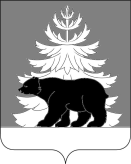 РОССИЙСКАЯ ФЕДЕРАЦИЯИРКУТСКАЯ ОБЛАСТЬАдминистрация Зиминского районного муниципального образованияП О С Т А Н О В Л Е Н И Е                         от                                     г. Зима                         № О внесении изменений в Положение об Общественной палате Зиминского районного муниципального образования, утвержденное постановлением администрацииЗиминского районного муниципального образования от 23.05.2023 № 194 В соответствии со статьями 12,19 Федерального закона от 21.07.2014 № 212-ФЗ «Об основах общественного контроля в Российской Федерации», Федеральным законом от 06.10.2003 № 131-ФЗ  «Об общих принципах организации местного самоуправления в Российской Федерации», руководствуясь статьями 22, 46 Устава Зиминского районного муниципального образования, администрация Зиминского районного  муниципального образованияПОСТАНОВЛЯЕТ:1. Внести в Положение об Общественной палате Зиминского районного муниципального образования, утвержденное постановлением администрации Зиминского районного муниципального образования от 23.05.2023 № 194, следующие изменения:1) пункт 40 статьи 12 изложить в следующей редакции:«40. Утверждение состава Общественной палаты производится в следующей последовательности: от мэра Зиминского районного муниципального образования - одна четверть;от Думы Зиминского муниципального района - одна четверть.Члены Общественной палаты, утвержденные мэром Зиминского районного муниципального образования, и члены Общественной палаты, утвержденные Думой Зиминского муниципального района, определяют состав остальных двух четвертей членов Общественной палаты из оставшегося списка  кандидатов.»;2) пункт 41 статьи 12 изложить в следующей редакции:«41. Решение об утверждении одной четверти состава Общественной палаты принимается мэром Зиминского районного муниципального образования не позднее  10 дней  со дня официального опубликования  в информационно-аналитическом, общественно-политическом еженедельнике «Вестник района» итогового списка кандидатов в члены Общественной палаты.Утвержденный мэром Зиминского районного муниципального образования  список членов Общественной палаты и оставшийся список кандидатов в члены Общественной палаты в течение пяти рабочих дней со дня его утверждения направляется в Думу Зиминского муниципального района для принятия решения об утверждении  одной трети состава Общественной палаты из оставшегося списка кандидатов.В течение 30 дней после утверждения Думой Зиминского муниципального района одной четверти состава Общественной палаты проводится организационное заседание Общественной палаты, на котором члены Общественной палаты принимают решение об утверждении двух четвертей членов Общественной палаты из оставшегося списка кандидатов.Организационное собрание созывает мэр Зиминского районного муниципального образования. Председатель и секретарь собрания избираются членами Общественной палаты из своего состава. Решение принимается большинством голосов от числа утвержденных членов Общественной палаты.».2. Настоящее постановление опубликовать в информационно-аналитическом, общественно-политическом еженедельнике «Вестник района» и разместить  на официальном сайте администрации Зиминского районного муниципального образования в информационно-телекоммуникационной сети «Интернет» www.rzima.ru.3. Настоящее постановление вступает в силу после дня его официального опубликования.4. Контроль исполнения настоящего постановления  возложить на заместителя мэра по социальным вопросам Зиминского районного муниципального образования Чемезова Ю.А.Мэр Зиминского районного муниципального образования                                                             Н.В. Никитина  